ДЕПАРТАМЕНТСОЦИАЛЬНОГО РАЗВИТИЯ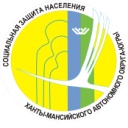 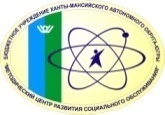 Ханты-Мансийского автономного округа – ЮгрыБюджетное учреждение Ханты-Мансийского автономного округа – Югры«МЕТОДИЧЕСКИЙ ЦЕНТР РАЗВИТИЯ СОЦИАЛЬНОГО ОБСЛУЖИВАНИЯ»ПРЕДУПРЕЖДЕНИЕ ЖЕСТОКОГО ОБРАЩЕНИЯ С ДЕТЬМИ В СЕМЬЕМетодические рекомендацииСоставители:Л.А. Бездольная, психолог отдела социально-психологического сопровождения работников учреждений социального обслуживания БУ ХМАО – Югры «Методический центр развития социального обслуживанияСургут Бюджетное учреждение Ханты-Мансийского автономного округа – Югры «Методический центр развития социального обслуживания»2012ББК 65.272П 71Под общей редакциейА. В. Бодак, к.п.н., доцента, директора бюджетного учреждения Ханты-Мансийского автономного округа – Югры «Методический центр развития социального обслуживания»;И. А. Медведевой, заместителя директора бюджетного учреждения Ханты-Мансийского автономного округа – Югры «Методический центр развития социального обслуживания».Авторы-составители:Л. Х. Раимбакиева, заведующий лабораторией технологий межведомственного взаимодействия по профилактике семейного неблагополучия и социального сиротства отдела опытно-экспериментальной и инновационной работы бюджетного учреждения Ханты-Мансийского автономного округа – Югры «Методический центр развития социального обслуживания»;Н. А. Разнадежина, начальник отдела социально-психологического сопровождения бюджетного учреждения Ханты-Мансийского автономного округа – Югры «Методический центр развития социального обслуживания»;Г. Х. Батынова, методист лаборатории технологий межведомственного взаимодействия по профилактике семейного неблагополучия и социального сиротства отдела опытно-экспериментальной и инновационной работы бюджетного учреждения Ханты-Мансийского автономного округа – Югры «Методический центр развития социального обслуживания»;Е. М. Василькина, психолог отдела социально-психологического сопровождения бюджетного учреждения Ханты-Мансийского автономного округа – Югры «Методический центр развития социального обслуживания».Предупреждение жестокого обращения с детьми в семье : методические рекомендации / авт.-сост. : Л. Х. Раимбакиева, Н. А. Разнадежина, 
Г. Х. Батынова, Е. М. Василькина. – Сургут: Изд-во бюджетного учреждения Ханты-Мансийского автономного округа – Югры «Методический центр развития социального обслуживания», 2012. – 62 с.Методические рекомендации раскрывают виды и формы, признаки и последствия жестокого обращения с детьми в семье, а также этапы профилактики жестокого обращения. Представленный материал имеет практическое значение и предназначен для специалистов учреждений, подведомственных Департаменту социального развития Ханты-Мансийского автономного округа – Югры.ББК 62.272©Департамент социального развития Ханты-Мансийского автономного округа – Югры, 2012© Бюджетное учреждение Ханты-Мансийского автономного округа – Югры «Методический центр развития социального  обслуживания», 2012ОГЛАВЛЕНИЕВВЕДЕНИЕСовременное российское общество характеризуется коренными преобразованиями в различных сферах жизни – экономической, политической, социальной и психологической. Данные преобразования привели к множеству негативных последствий: резкому расслоению населения по уровню материального благосостояния, падению уровня жизни большей части населения и неуверенности людей в завтрашнем дне; утрате основных общественно значимых ценностей, в том числе и семейных; к отстранению общества, государства от ответственности за воспитание человека, формирование его морали и нравственных принципов.К негативным последствиям реформ относится и рост агрессии и насилия в обществе, в том числе и семейного, от которого страдают, прежде всего, дети как самая незащищенная и уязвимая социальная группа. Уязвимость детей к насилию объясняется их физической, психической и социальной незрелостью, а также зависимым, подчиненным положением по отношению к взрослым, – будь то родители или лица, их заменяющие. Прогрессирующая тенденция непрерывного роста различных форм жестокого обращения родителей с детьми ставит перед обществом в качестве одной из основных задач необходимость концентрации усилий, направленных не только на борьбу с последствиями жестокого обращения, но и главным образом, на их предупреждение, то есть устранение причин и условий, способствующих внутрисемейному насилию.ГЛАВА I. ЖЕСТОКОЕ ОБРАЩЕНИЕ С РЕБЕНКОМ: ВИДЫ, ФОРМЫ, ПРИЧИНЫ И ПОСЛЕДСТВИЯ1.1. Сущность понятия «жестокое обращение с детьми»Жестокое обращение с детьми – это все многообразие действий или бездействие со стороны окружающих лиц, которые наносят вред физическому и психическому здоровью несовершеннолетнего, его развитию и благополучию, а также ущемляют его права или свободу.К сожалению, единого определения понятия «жестокое обращение» не существует. Первой причиной отсутствия общепринятого обобщенного определения является то, что определение понятия «жестокое обращение» должно содержаться в национальных законодательствах страны и учитывать этнические, культурные, исторические, религиозные, социальные особенности страны.Жестокое обращение с детьми – сложное социальное явление, отдельные стороны которого изучаются разными науками (социологией, психологией, медициной, уголовным и семейным правом). Такой комплексный характер жестокого обращения с ребенком является второй причиной отсутствия общепринятого обобщенного его определения.Доктор медицинских наук, профессор Т. Я. Сафонова предлагает следующее определение жестокого обращения: «Под жестоким обращением и пренебрежением основными нуждами ребенка понимают любые действия или бездействия со стороны родителей, лиц их заменяющих или других взрослых, в результате чего нарушается здоровье и благополучие ребенка или создаются условия, мешающие его оптимальному физическому или психическому развитию, ущемляются права и свобода» [9].Согласно данному определению жесткое обращение должно включать три обязательных элемента:описание деяния (действия и бездействие);описание последствий деяния;круг лиц, деяния которых рассматриваются как жестокое обращение.Кандидат педагогических наук, доцент кафедры психологии семьи и детства Санкт-Петербургского государственного университета культуры и искусств, магистр психологического консультирования Флоридского Атлантического университета (США) Н. О. Зиновьева ограничивает жестокое обращение только действиями, наносящими ребенку психическую травму [3]. Но такой узкий подход встречается довольно редко. Кандидат медицинских наук Е. И. Цымбал жестокое обращение трактует, как «любые умышленные действия или бездействие со стороны родителей, лиц, их заменяющих, лиц, на которых возложены по закону обязанности по воспитанию ребенка, а также лиц, обязанных осуществлять надзор за ребенком, причинившие вред физическому или психическому здоровью ребенка или вследствие которых нарушилось естественное развитие ребенка либо возникла реальная угроза для его жизни или здоровья» [13].Вероятно, самым кратким, но в то же время и очень точным на сегодняшний день определением жесткого обращения с детьми является определение Д. Гила – «действия, препятствующие достижению ребенком его физического или психологического потенциала» [2].Автор данного определения исходит из того, что одним из основных последствий жестокого обращения с ребенком считается «неспособность к процветанию», то есть к дальнейшему полноценному развитию, так как большинство жертв семейной жестокости имеют серьезные отклонения в психическом и физическом здоровье, в эмоциональной сфере, что делает их неполноценными членами общества. Жестокое обращение с детьми является частным случаем насилия по отношению к детям. От других форм насилия жестокое обращение отличают особенности отношений, существующих между ребенком и насильником. О жестоком обращении с ребенком можно говорить лишь тогда, когда насилие совершается родителями или лицами, выполняющими функции родителей (опекунами, попечителями и др.). Эти лица призваны заботиться о ребенке, в силу своего положения они пользуются в его глазах безусловным авторитетом, он доверяет им, должен выполнять их требования. Поэтому в тех случаях, когда указанные лица злоупотребляют своим положением, применяют к ребенку насилие, он лишается поддержки значимых взрослых, не имеет возможности защитить себя, вследствие чего эти действия вызывают более тяжелые последствия, чем насилие со стороны незнакомых лиц. Жестокое обращение родителей с детьми формирует личностей малообразованных, социально дезадаптированных, не имеющих навыков трудиться, создавать семью, быть хорошими родителями. Важным социальным последствием жестокого обращения является воспроизводство самой жестокости. Поэтому раннее  выявление фактов жестокого обращения с детьми в семье – это значимый этап профилактики девиантного поведения подростков.	1.2. Виды и формы жестокого обращения с детьми и их последствияРазличают четыре основных вида жестокого обращения с детьми: физическое, психическое (эмоциональное), сексуальное насилие, пренебрежение основными потребностями ребенка (моральная жестокость).Физическое насилие над ребенком – это умышленное причинение ребенку телесных повреждений, а также любе иное использование физической силы (причинение боли, лишение свободы, понуждение к употреблению психоактивных веществ и др.), которое причиняет ущерб его физическому или психическому здоровью, нарушает нормальное развитие или создает реальный риск возникновения таких нарушений. Выделяют следующие формы физического насилия:избиение;пощечины, подзатыльники, шлепки;порка;нанесение травм, ожогов;вырывание волос;фиксация в неудобной позе;укусы;изоляция (запирание в кладовке, туалете и т. п.);преднамеренное лишение еды, питья, одежды (выставление ребенка в мороз на улицу без теплой одежды);грубое нарушение режима дня;обращение с детьми, не соответствующее их возрасту и развитию (предъявление требований, которые ребенок еще не способен выполнить, либо которые перерос);сильное встряхивание грудных детей.Физическое насилие также может проявляться в форме бездействия родителей или лиц, их заменяющих, то есть умышленного оставления ребенка в опасной или неблагоприятной обстановке.Основными признаками, позволяющими заподозрить физическое насилие над ребенком, являются:неоднократность обращения родителей за медицинской помощью в связи с получением ребенком телесных повреждений (значимость этого признака ограничивается тем, что родители могут обращаться в разные медицинские учреждения);несоответствие характера повреждений рассказу родителей об обстоятельствах получения травмы (например, двухлетний ребенок вряд ли может сломать ногу, упав с дерева, поскольку не способен на него забраться), наличие множественных повреждений противоречит объяснению их однократным падением;характер повреждений, свидетельствующий о жестоком обращении, (нельзя объяснить естественными причинами наличие подкожных гематом («синяков») у грудного ребенка или специфических ожогов, возникающих от сигарет, у детей более старшего возраста);выявление у ребенка признаков других форм жестокого обращения, например, сексуального насилия или пренебрежения его основными потребностями;немотивированное промедление родителей с обращением за помощью, особенно в тех случаях, когда тяжесть повреждений требовала экстренного медицинского вмешательства (например, кровотечение, остановленное с помощью жгута) или повреждения должны были вызывать у ребенка сильную боль (например, перелом или трещина в кости);неадекватное поведение родителей, стремление преуменьшить тяжесть повреждений, имеющихся у ребенка;наличие у ребенка особенностей поведения, которые могут провоцировать агрессию со стороны родителей (постоянный плач по ночам у грудных детей, плохой аппетит у детей раненого возраста, назойливость, приставание к взрослым у дошкольников, воровство или уходы из дома у подростков);предъявление родителями к ребенку требований, которые не соответствуют его физическим или интеллектуальным возможностям либо уровню развития (нельзя требовать от двухлетнего ребенка понимания необходимости быстро поесть, потому что его мать опаздывает на работу, капризы маленького ребенка не должны рассматриваться родителями как сознательное стремление досадить им).Каждый из указанных выше признаков, взятый по отдельности, не позволяет с достаточно высокой вероятностью предполагать насильственный характер полученной ребенком травмы. Однако совокупность из нескольких признаков дает все основания предположить физическое насилие.К сожалению, далеко не всегда у специалистов имеется возможность осмотра ребенка для выявления у него телесных повреждений и оценки их характера. Значительно чаще выявить детей, подвергшихся физическому насилию, позволяют имеющиеся у них психологические и поведенческие нарушения. К особенностям поведения детей младшего возраста (до 3-х лет), подвергшимся физическому насилию, относятся:малоподвижность, слабая реакция на внешние стимулы (у грудных детей);боязнь родителей или взрослых;постоянная настороженность;плаксивость, капризность;печальный внешний вид, редкое проявление радости;агрессивность.Дети дошкольного возраста проявляют:пассивность, смирение с происходящим;чрезмерную уступчивость, заискивающее поведение;псевдовзрослое поведение;агрессивность;жестокость по отношению к животным;лживость и воровство.Детям младшего школьного возраста присуще:стремление скрыть причину имеющихся у них травм;нежелание возвращаться домой после школы;замкнутость, отсутствие друзей;плохая школьная успеваемость, затрудненная концентрация внимания;агрессивность;воровство;уходы из дома.Подросткам характерны:бродяжничество;делинквентное поведение;употребление алкоголя или наркотиков;депрессия, суицидальные попытки.Физическое насилие над ребенком ведет к самым разнообразным последствиям, наносит непоправимый ущерб здоровью ребенка. Отрицательными последствиями для здоровья являются: потеря или ухудшение функции какого-либо органа, развитие заболевания, нарушение физического или психического развития. Из 100 случаев физического насилия над детьми примерно 1–2 заканчиваются смертью жертвы насилия. Следствиями физического насилия являются синяки, травмы, переломы, повреждения внутренних органов: печени, селезенки, почек и др. Требуется время, чтобы залечить эти повреждения, но еще больше времени и усилий требуется для того, чтобы залечить душевные раны, психику ребенка, пострадавшего от побоев.Психическое (эмоциональное) насилие – периодическое или постоянное воздействие родителей или других взрослых на психику ребенка, приводящее к формированию у ребенка патологических черт характера и нарушению психического развития.Психическое насилие является наиболее распространенным видом жестокого обращения с детьми, тяжесть связанных с ним последствий дает основание считать психическое насилие основным механизмом, нарушающим психическое развитие ребенка и его социальное функционирование при ненадлежащем поведении родителей.Существуют следующие формы психического насилия: отвержение – вербальные и невербальные действия, демонстрирующие неприятие ребенка и принижающие его достоинство: враждебное отношение; унижение, в том числе публичное; высмеивание, превращение ребенка в «козла отпущения»;терроризирование – запугивание, угрозы совершить насилие над ребенком или его близкими: убить, причинить боль или физический вред; помещение ребенка в страшное для него место; оставление ребенка в опасности; предъявление нереалистичных требований к ребенку, не соответствующих его уровню развития;игнорирование – отсутствие эмоционального отклика на нужды ребенка и его попытки к взаимодействию, лишение его эмоциональной стимуляции: нежелание или неспособность взрослого взаимодействовать с ребенком; взаимодействие с ребенком только в случае крайней необходимости; отсутствие проявлений привязанности к ребенку, любви, заботы;изоляция – последовательные действия, направленные на лишение ребенка возможности встречаться и общаться с другими людьми как дома, так и вне его: необоснованное ограничение свободного передвижения ребенка; необоснованное ограничение или запрещение социальных контактов ребенка со сверстниками или взрослыми в его среде;развращение – действия по отношению к ребенку, которые становятся причиной развития у него дезадаптивного поведения: побуждение несовершеннолетнего к антисоциальному поведению; формирование поведения, не соответствующего уровню развития ребенка; воспрепятствование естественному развитию ребенка; лишение ребенка права иметь свои взгляды, чувства, желания.Психическое насилие над детьми широко распространено и встречается во всех социальных группах. В его возникновении большое значение имеет механизм социального наследования (воспроизведение в собственной семье моделей, поведения, усвоенных в детстве). Каждый третий родитель, из числа тех, кто в детстве подвергался жестокому обращению, жестоко обращаются со своими собственными детьми. Наиболее высок риск психического насилия над ребенком у молодых матерей, не имеющих навыков по уходу за ребенком, которые в собственной семье воспитывались в условиях недостатка любви и внимания. Тяжелым разочарованием для них становится понимание того, что любовь и привязанность ребенка необходимо зарабатывать тяжелым повседневным трудом. Также велик риск психического насилия со стороны некоторых лиц, заменяющих родителей. Во-первых, это родственники, как правило, пожилые, которые становятся опекунами после смерти родителей или лишения их родительских прав. Они соглашаются на установление опеки из жалости к детям, не предвидя в полном объеме всех трудностей, с которыми им предстоит столкнуться. Во-вторых, это лица, усыновляющие или берущие под опеку детей из интернатных учреждений. Они рассчитывают на безусловную и преданную любовь этих детей, но при этом не имеют родительских навыков, не умеют находить выход из сложных ситуаций, неизбежно возникающих в процессе воспитания. Сталкиваясь с непослушанием ребенка, отставанием его в психическом развитии и проблемами в поведении, коррекция которых требует значительных усилий, не видя от него ожидаемой любви, опекуны или усыновители испытывают разочарование и обиду на ребенка, не оправдавшего их необоснованных надежд. Различные формы психического насилия вызывают различные ближайшие и отдаленные последствия, которые также зависят от возраста, когда ребенок пострадал от данного вида жесткого обращения. Психологам хорошо известно, что эмоционально теплые отношения ребенка с родителями или лицами, их заменяющими, в первые годы жизни являются важнейшим условием для его нормального психического и физического развития. Недостаток или отсутствие такой эмоциональной поддержки вызывает существенные психические и поведенческие расстройства, которые проявятся в дальнейшем в подростковом возрасте. Нередко эти дети, вырастая, оказываются плохими родителями, не могут установить эмоционально теплые отношения с собственными детьми. Наиболее часто встречающимися последствиями психического насилия над детьми являются:отставание в психическом развитии, снижение интеллекта;агрессивность;импульсивность, недостаточная способность к контролю собственного поведения;низкая самооценка и повышенная тревожность;неумение устанавливать доверительные, эмоционально-теплые отношения;трудности в общении со сверстниками.В большинстве случаев психического насилия имеют место словесные оскорбления ребенка, его негативная оценка со стороны родителей. Неизбежным следствием такой позиции значимых взрослых становится низкая самооценка ребенка. Отсутствие эмоционального контакта с родителями вынуждает его искать альтернативные способы получения эмоций: от бегства в мир фантазий до антиобщественного поведения и агрессии, направленной либо на окружающих, либо на себя. Однако таким путем не всем детям удается стабилизировать свое эмоциональное состояние, поэтому у них нередко встречаются аффективные нарушения (депрессия, тревога).Чувства и поведение взаимосвязаны и взаимообусловлены. Поведение может вызывать определенные чувства, но эти же чувства могут вызвать то же самое поведение, в результате чего возникает замкнутый круг, движение по которому ведет к нарастанию поведенческих и эмоциональных расстройств, углублению социальной дезадаптации ребенка. Важную роль в становлении этого порочного круга играет убеждение ребенка в собственной вине, в том, что причиной насилия было его неправильное поведение.Сексуальное насилие над ребенком – это вид жестокого обращения, который заключается в вовлечении несовершеннолетнего в действия сексуального характера с целью получения взрослыми сексуального удовлетворения или материальной выгоды.Коммерческая сексуальная эксплуатация – это форма сексуального насилия над ребенком, которое совершается за вознаграждение в виде наличных денег или благ ребенку или третьему лицу.Согласие ребенка на сексуальный контакт не является оправданием, так как несовершеннолетний не обладает свободой воли, находится в зависимом положении по отношению к взрослому и в силу функциональной незрелости не осознает значения действий взрослого и не может предвидеть все последствия этих действий.Сексуальное насилие в отношении детей может быть однократным, повторяющимся и длительным, происходящим в течение нескольких месяцев или лет. Столь же многообразным могут быть и формы действий сексуального характера, в которые был вовлечен ребенок. По характеру действий выделяются насильственные и ненасильственные формы сексуального насилия, контактные и неконтактные (табл. 1).Таблица1.Формы сексуального насилияВ зависимости от отношений между жертвой и насильником различают следующие формы сексуального насилия:внутрисемейное насилие – сексуальные посягательства со стороны ближайших кровных родственников (родителей, братьев, сестер); лиц, заменяющих родителей (усыновителей, опекунов, попечителей); лиц, выполняющих функции родителей (сожителей, отчима, мачехи); близких родственников (дядей, тетей, бабушек, дедушек, двоюродных братьев или сестер), с которыми ребенок вместе проживает или часто общается. Все эти взрослые авторитетны для ребенка, он привязан к ним и находится в жесткой зависимости от них;внесемейное насилие включает злоупотребление со стороны взрослых, хорошо известных ребенку. Например, друзей семьи, соседей, дальних родственников или педагогов. Поскольку эти лица известны ребенку, он доверяет им и не воспринимает их как возможный источник опасности;уличное насилие – сексуальные посягательства со стороны незнакомых лиц или случайных знакомых. Эту форму насилия отличает внезапность нападения, использование физической силы или угроз для подавления сопротивления ребенка.институциональное насилие включает сексуальные посягательства, являющиеся проявлениями «дедовщины», когда сексуальное насилие используется для демонстрации власти и контроля, построения иерархических отношений в коллективе. Эта форма сексуальных посягательств характерна для закрытых детских коллективов.Объектом сексуального посягательства могут быть дети любого возраста, начиная с первых месяцев жизни. Сексуальное насилие является одним из наиболее опасных видов жестокого обращения, поскольку вызывает тяжелые, сохраняющиеся длительное время психические и поведенческие нарушения. Последствия сексуального насилия усугубляются тем, что оно часто сочетается с физическим и психическим насилием. Психологические последствия сексуального насилия разделяют на ближайшие и отдаленные. Ближайшие психологические последствия сексуального злоупотребления проявляются:эмоциональными расстройствами (сниженное настроение, тревога);когнитивными расстройствами (навязчивые воспоминания о случившемся);поведенческими расстройствами (нанесение самоповреждений) и вегетативными (нарушение сна и аппетита).К когнитивным нарушениям относятся нередко возникающие у детей, переживших сексуальное насилие, трудности сосредоточения, повышенную утомляемость следствием которых у школьников становится снижение успеваемости.Поведенческие нарушения у детей в значительной мере зависят от возраста ребенка. Так, у детей 3–5 лет они проявляются капризностью и плаксивостью, у детей 6–9 лет – недоверием к взрослым. У детей старше 10 лет – нарушением взаимоотношений со сверстниками, отсутствием друзей, поскольку в этом возрасте подростки понимают сексуальный характер совершенных с ними действий и считают себя испорченными, вследствие чего не могут установить дружеские отношения со сверстниками. Среди ближайших психологических последствий наиболее распространенными являются эмоциональные нарушения: переживания гнева и злости.Ребенок, особенно маленький, не всегда осознает эти чувства, однако они отчетливо проявляются в следующих нарушениях поведения:немотивированные конфликты со сверстниками;агрессивное антиобщественное поведение, вандализм;«аутоагрессия» – нанесение самоповреждений, употребление психоактивных веществ, суицидальные действия;обвинение родителя-ненасильника в предательстве, отвержение родителя.Отдаленные психологические последствия сексуального злоупотребления развиваются через несколько лет и могут сохраняться как в подростковом, так и в зрелом возрасте.К отдаленным психологическим последствиям сексуального насилия относятся:нарушения сексуального поведения;трудности при воспитании детей;психические расстройства;асоциальное поведение.Поведенческие признаки, характерные для детей, подвергшихся сексуальному насилию, представлены в таблице 2.Таблица 2.Поведенческие признаки, характерные для детей, подвергшихся сексуальному насилиюСексуальное насилие вызывает значительные психологические нарушения, которые требуют оказания ребенку специализированной помощи. Длительность этапа восстановления после пережитой травмы определяется выраженностью психологических и поведенческих нарушений, доступностью квалифицированной психологической помощи и наличием поддержки со стороны ближайшего окружения.Пренебрежение нуждами – это постоянное или периодическое неисполнение родителями или лицами, их заменяющими, своих обязанностей по удовлетворению потребностей ребенка в развитии и заботе, пище и крове, медицинской помощи и безопасности, приводящее к ухудшению состояния здоровья ребенка, нарушению его развития или получению травмы.В отечественной педагогической, психологической и криминологической литературе широко используется понятие «социально-педагогическая запущенность», сходное с пренебрежением основными потребностями ребенка, хотя последнее, несомненно, является более широким.Формами пренебрежения нуждами ребенка являются:оставление ребенка без присмотра;отсутствие должного внимания, опеки, защиты (безнадзорность);непредоставление ребенку питания, одежды, жилья;несоответствие среды обитания потребностям ребенка: отсутствие спального места, соответствующего возрасту ребенка, места для игр и занятий;приготовление пищи ребенку непригодным для него способом, кормление пищей, не соответствующей возрасту ребенка;отсутствие должного гигиенического ухода: купание, смена подгузников, стирка и смена белья и одежды;несоответствие одежды ребенка погодным условиям;непредоставление медицинской помощи ребенку: обследования, лечения, профилактических прививок;неквалифицированное лечение ребенка: дача лекарств без показаний, в неправильной дозировке;опасные условия для жизни ребенка: антисанитария, паразиты, битое стекло, незащищенные электрические розетки, легкий доступ к ядовитым веществам и т. п.;отсутствие внимания развитию ребенка соответственно возрасту: безучастие к общению и играм с ребенком, отсутствие игрушек, соответствующих возрасту, школьных принадлежностей; бездействие в отношении школьного обучения или препятствование ему.Пренебрежение основными потребностями ребенка является чрезвычайно коварной формой жестокого обращения. Не сопровождаясь грубым насилием, оно кажется сравнительно безопасным, хотя может приводить к крайне тяжелым последствиям, вплоть до гибели ребенка. Ребенок, лишенный заботы родителей, оставленный ими без медицинской помощи, не получивший образования, не может стать полноценным членом общества. Нередко такие дети начинают злоупотреблять алкоголем и наркотиками, совершают преступления, что причиняет обществу значительный социальный ущерб. Отсутствие ярко выраженных внешних проявлений, как, например, в случаях физического или сексуального насилия, приводит к позднему выявлению случаев пренебрежения основными потребностями ребенка. От других видов жестокого обращения с ребенком пренебрежение его основными потребностями отличается тем, что охватывает не только умышленные (сознательные, целенаправленные) действия или бездействие родителей, но и неисполнение ими своих обязанностей вследствие отсутствия возможности заботиться о ребенке.Пренебрежение основными потребностями ребенка приводит к тому, что детство из периода радостного, беззаботного, полного любви и внимания общения со взрослыми, превращается в безрадостное существование, когда ребенок страдает от недоедания, холода, безразличного отношения взрослых и постоянно болеет. Пренебрежение основными потребностями ребенка часто сочетается с физическим и психическим насилием. Дети, лишенные любви и заботы родителей, готовы полюбить и довериться любому взрослому, который проявит к ним хоть немного внимания. Поэтому они имеют высокий риск оказаться объектом сексуального посягательства со стороны педофилов, которые без труда могут завоевывать их привязанность, делая небольшие подарки и демонстрируя свое участие.В раннем возрасте пренебрежение основными потребностями ребенка проявляется в замедленном, не соответствующем возрастным нормам, психическом и физическом развитии, отсутствии гигиенических навыков и навыков самообслуживания. Выраженность отставания в психическом развитии может быть столь значительной, что ее бывает трудно отличить от умственной отсталости. Однако при помещении в благоприятную семейную обстановку (усыновление, передача в патронатную семью) эти дети чрезвычайно быстро достигают возрастных нормативов психического и физического развития. Одним из наиболее демонстративных признаков пренебрежения основными потребностями таких детей следует считать задержку речевого развития при отсутствии органической патологии головного мозга.В дошкольном возрасте на первый план выступают признаки отставания в психофизическом развитии (маленький рост, низкая масса тела, ограниченность знаний об окружающем мире) в сочетании с эмоциональными нарушениями (высокий уровень тревоги, сниженная самооценка) и расстройствами поведения. Недостаток любви и внимания со стороны родителей не может быть компенсирован полноценным или даже избыточным удовлетворением материальных потребностей ребенка. Ребенок, которому занимающиеся бизнесом родители не уделяют должного внимания или которому они наняли квалифицированную, но равнодушную няню, будет отставать в психическом развитии, несмотря на обилие игрушек, дорогую одежду и полноценное питание.В школьном возрасте отсутствие или недостаток внимания со стороны родителей приводит к так называемой социально-педагогической запущенности: низкой успеваемости, пропускам занятий без уважительных причин, нарушениям взаимоотношений с одноклассниками и учителями, агрессивности и правонарушающему поведению. Таким детям трудно усваивать учебный материал из-за ограниченных представлений об окружающем мире, несформированности учебных навыков, отсутствии помощи со стороны родителей, частых пропусков занятий по болезни. Среди одноклассников дети, родители которых пренебрегают их потребностями, зачастую не пользуются популярностью из-за неопрятного внешнего вида, плохой одежды, отсутствия предметов, играющих важную роль в жизни подростков (мобильный телефон, компьютер или игровая приставка). Такой ребенок оказывается ненужным не только в семье, но и в школе, что нарушает его социализацию и создает высокий риск формирования девиантного поведения.Таким образом, любой вид жестокого обращения с детьми (чаще всего отмечается сочетание нескольких видов насилия) нарушает физическое и психическое здоровье ребенка, мешает его полноценному развитию. Как правило, причины проявления многих отклонений и нарушений во взрослой жизни скрыты в пережитом когда-то в детстве. Поэтому при оценке каждого конкретного случая насилия над детьми следует внимательно рассматривать весь комплекс клинических симптомов, психологических особенностей, социальных условий и обстоятельств, повлекших жестокое обращение с ребенком. Учет специалистами учреждений социального обслуживания факторов, способствующих жестокому обращению и пренебрежению нуждами и интересами детей, позволит максимально верно и эффективно действовать, предупреждая и ликвидируя такие явления. 1.3. Факторы, способствующие жестокому обращению с ребенкомОсновные факторы риска применения различных видов жестокого обращения по отношению к ребенку можно разделить на несколько групп: Факторы риска, связанные с особенностями семьи в целом:семьи с низким материальным уровнем жизни. Для данной категории семей характерна систематическая неспособность или нежелание родителей обеспечить основные потребности ребенка в пище, одежде, медицинском уходе и т. д.;многодетные семьи. В рассматриваемом случае имеет место материальный фактор (материальный уровень жизни таких семей не очень высок). В подобной ситуации важное значение играет степень осознанности многодетности: нередко многодетность является следствием отсутствия планирования рождаемости и асоциального образа жизни матери. В такой семье родители, как правило, оказываются неспособными обеспечить детям полноценную жизнь;неполные или конфликтные семьи. Тяжелая, напряженная обстановка в семье, нереализованность ожиданий женщины от брака негативно сказывается на отношении к ребенку и способам взаимодействия с ним;семьи, в которых воспитываются усыновленные дети. В подобном случае учитываются мотивы установления попечительства, например, получение материальных дотаций. При других мотивах усыновления ребенка нередко оказывается, что особенности и поведение усыновленного ребенка не соответствует ожиданиям. Такого рода семья, как правило, не является благоприятной средой для развития ребенка и по отношению к нему со стороны приемных родителей может совершаться насилие.  Факторы риска, связанные со здоровьем родителей:алкоголизм одного или обоих родителей. Дети в указанных семьях, как правило, подвержены не только физическому, но и психическому насилию. Сам образ жизни родителей является фактором насилия для детей, но несмотря на это, часто существует эмоциональная привязанность ребенка к таким родителям;умственная отсталость родителей откладывают отпечаток на личность ребенка. В США даже существует модель выведения ребенка из такой семьи, но каждый подобный случай рассматривается отдельно;душевные заболевания родителей. Шизофрения, депрессивные заболевания – нарушение эмоциональности, при котором человек не может нормально эмоционально контактировать с окружающими, в том числе с ребенком. Психиатрический диагноз неравноценен лишению родительских прав, однако такие родители нуждаются в особой психологической и социальной поддержке. Факторы риска, связанные с личностными и характерологическими особенностями родителей, а также с родительскими установками:раздражительность, агрессивность, сниженный уровень самоконтроля, стремление к доминированию;повышенный уровень раздражительности; неуверенность в собственных силах, неадекватная самооценка;нереалистично высокий уровень ожиданий по отношению к ребенку;несоответствие физических (включая пол), интеллектуальных возможностей и способностей ребенка ожиданиям родителей; преувеличение ценности физических наказаний. Для некоторых родителей подобный стиль обращения с детьми укладывается в представления о правильном воспитании;собственный детский опыт, связанный с насилием. Родители, пережившие в детстве физическое либо эмоциональное насилие, значительно чаще склонны жестоко наказывать своих детей.Значимым фактором жестокого обращения с ребенком является переживаемый родителем стресс. Стресс, фрустрация становится предпосылкой к агрессии взрослого, по отношению к ребенку, и является одной из причин применения физических наказаний. Исследования показывают, что фрустрация часто провоцирует агрессию, но все же создание ребенком «помех» родителю не всегда приводит к тому, что последний жестоко наказывает ребенка, чаще кроме высокого уровня стресса этому способствуют определенные личностные особенности взрослого, перечисленные выше. Факторы риска, связанные с особенностями ребенка. Некоторые особенности поведения детей также могут провоцировать наказания:гиперкинетический синдром, чрезмерная подвижность, сниженная способностью к концентрации внимания. Родители применяют физическое наказание в качестве «успокоения» ребенка. В случаях, когда нарушение поведения ребенка обусловлено другими причинами, физическое насилие усугубляет проблему;нелюбимый или «нежеланный» ребенок. Например, ребенок, родившийся в результате изнасилования, случайных нежелательных связей; физические и психические отклонения ребенка. Дети с физическими и умственными аномалиями чаще оказываются объектами жестокого обращения.При наличии указанных факторов происходит нарушение жизненного пространства ребенка, ведущее за собой серьезные проблемы. Поэтому специалистам, работающим с детьми, очень важно своевременно обратить внимание на семью, в которой наблюдаются указанные факторы риска, то есть имеется почва для жестокого обращения с ребенком. Следует также помнить, что жестокое обращение с ребенком является сложным социально-психологическим феноменом, обусловленным совокупностью причин, поэтому наличие нескольких факторов риска дает основание с достаточно высокой вероятностью предполагать, что ребенок в данной семье может подвергаться жестокому обращению со стороны родителей.ГЛАВА II. СИСТЕМА МЕР ПО ПРЕДУПРЕЖДЕНИЮ ЖЕСТОКОГО ОБРАЩЕНИЯ С ДЕТЬМИ В основе системы профилактики жестокого обращения в отношении детей лежит семейно-центрированный подход, который предполагает ориентацию на внутренние ресурсы семьи, и направлен на формирование у населения семейных ценностей и социальной активности в отношении поддержания психосоциального благополучия  семьи и в первую очередь детей. В связи с этим ключевым элементом планирования действий по преодолению жестокого обращения является комплекс эффективных и всесторонних профилактических мер, центрированных на ребенке и ориентированных на семью, который основывается на межведомственном сотрудничестве учреждений здравоохранения, образования, системы социальной защиты, правоохранительных органов и органов правосудия.В системе профилактике жестокого обращения с детьми выделяется первичная, вторичная и третичная профилактика.Первичная профилактика является приоритетным направлением деятельности по защите детей от жестокого обращения и направлена на предупреждение возникновения факторов риска жестокого обращения, выявление и коррекцию проблем в семейных отношениях на ранней стадии, обеспечение условий для эффективного выполнения функций семьей (репродуктивной, педагогической, функции социализации и т. д.).Первичная профилактика предполагает осуществление в учреждениях системы социальной защиты комплекса мероприятий информационно-просветительского характера: организацию информационно-разъяснительных кампаний по защите прав детей, образовательных курсов для детей, родителей (лиц, их заменяющих), специалистов о вреде жестокого обращения, тренингов ненасильственных отношений и др.; проведение различных акций, мероприятий и праздников, развитие волонтерского движения. Организация на базе учреждений социального обслуживания просветительских и образовательных программ для детей и родителей (лиц, их заменяющих) дает возможность:повысить правовую грамотность несовершеннолетних в вопросах защиты своих прав;ознакомить родителей с правовыми аспектами защиты прав детей (приложение 1);наладить систематическую работу с родителями по обучению навыкам ответственного родительства с отказом от насильственных методов воспитания; привлечь детей в просветительские и образовательные программы в качестве волонтеров, например, инициировать в учреждении деятельность волонтерского движения, направленного на предотвращение жестокости в отношении детей, привлечь внимание общества к вопросам предотвращения жестокого обращения с детьми; отработать механизм информирования населения по вопросам противодействия жестокому обращению с детьми;наладить постоянное взаимодействие с общественными организациями, молодежными объединениями и т. д. в вопросах противодействия жестокому обращению с детьми.Важным аспектом в организации работы по предотвращению жестокого обращения в отношении детей является вовлечение самих детей в информационные кампании о правах детей, в проведении конкурсов социальной рекламы, плакатов среди различных категорий молодежи.Участие родителей и детей в совместных мероприятиях, различных акциях и праздниках позволит сформировать эмоциональную близость и привязанность между детьми и родителями, развить навыки конструктивного взаимодействия, даст возможность обучить родителей способам вовлечения их детей в различные виды совместной деятельности (в т. ч. игровую).Важную роль в формировании уважительного отношения к правам ребенка играют средства массовой информации (телевидение, радио, Интернет и др.). Взаимодействие учреждений в процессе организации и проведения превентивных мероприятий со СМИ содействует пропаганде ненасильственных отношений в семье, распространению положительного родительского опыта.Вторичная профилактика предполагает осуществление комплекса мер, направленных на детей и подростков, еще не переживших инцидента насилия, но находящихся в ситуации повышенного риска.С целью организации раннего выявления случаев жестокого обращения необходимо проведение в учреждениях социального обслуживания информационной и образовательной работы с гражданами и специалистами, разъяснение им признаков жестокого обращения с детьми или пренебрежения их нуждами, порядка действий в случае обнаружения таких признаков. В соответствии с пунктом 3 статьи 56 Семейного кодекса РФ должностные лица организаций и иные граждане, которым станет известно об угрозе жизни или здоровью ребенка, о нарушении его прав и законных интересов, обязаны сообщить об этом в орган опеки и попечительства по месту фактического нахождения ребенка. При получении таких сведений орган опеки и попечительства обязан принять необходимые меры по защите прав и законных интересов ребенка.Существуют различные механизмы получения первичной информации о случаях жестокого обращения: Единый общероссийский телефон доверия для детей, подростков, их родителей 
(8-800-2000-122). Служба телефона доверия является первой ступенью выявления случаев жестокого обращения и реагирования на них.Детские общественные приемные (приложение 4). Такие приемные, как правило, открываются в местах максимально доступных для детей, например, в школах или в учреждениях дополнительного образования. Для обеспечения безопасности заявившего ребенка специалистами соблюдаются конфиденциальность и анонимность информации. Подобный механизм выявления поможет решить многие вопросы, связанные с жестоким обращением, не только в семейной, но и школьной жизни, среди сверстников. Социальные участковые службы, организованные в учреждениях системы социальной защиты. Работа специалистов участковой службы построена по территориальному принципу и максимально приближена к месту проживания жителей.При поступлении сигнала о случае жестокого обращения необходимо проведение предварительной проверки, которая представляет собой весьма сложный процесс, требующий высокого профессионального мастерства и комплексного применения знаний, умений и навыков, относящихся к самым разным направлениям социальной работы с детьми, включая следующие:способность оценить уровень риска, которому подвержен ребенок, и способность членов семьи защитить его (приложение 2);способность распознавать и надлежащим образом оценивать физические, поведенческие и возрастные признаки жестокого обращения с детьми (приложение 3);способность оценивать обстановку в семье, а также заметить и распознать факторы, которые повышают риск жестокого обращения с детьми или, напротив, могут быть квалифицированы как сильные стороны, которые обеспечивают безопасность детей;способность применять различные методы проведения собеседований, которые позволяют преодолеть гнев и другие негативные эмоции, проявляемые членами семьи, вовлечь их в совместную работу, активизировать внутренние ресурсы семьи, собрать данные, необходимые для оценки положения дел в семье, и приступить к налаживанию нормальных рабочих отношений;способность применять стратегии, которые мобилизуют общественные ресурсы, что позволяет обеспечить безопасность детей по месту проживания и оперативно наладить оказание семьям необходимой помощи, в том числе с целью расширения их возможностей в плане защиты детей от жестокого обращения, тем самым предотвращая необходимость изъятия детей из их семей;в случае необходимости изъятия ребенка из семьи способность определить, когда и как это лучше всего сделать и куда его разместить, чтобы обеспечить ему безопасность и по мере возможности минимизировать нанесенную ему психологическую травму.Подобную проверку проводят специалисты учреждений социального обслуживания, имеющие большой опыт работы в данном направлении, информация по результатам проверки предоставляется в органы опеки и попечительства (или комиссии по делам несовершеннолетних и защите их прав).Своевременная и адекватная оценка безопасности и риска приобретает особое значение в ситуациях, когда ребенок подвергается насилию или находится в условиях, когда может серьезно пострадать или погибнуть.Состояние ребенка, находящегося в ситуации повышенного риска, оценивается по состоянию его физического и психического здоровья. Оценка физического состояния включает в себя оценку нанесенных повреждений и травм, степень истощения или длительное оставление без еды и питья (для маленьких детей), неоказание медицинской помощи, а также наличие серьезных заболеваний. Оценка психического здоровья включает в себя оценку острых эмоциональных реакций: страх, гнев, панику и т.п., оценку опасности среды – рассмотрение внешних условий, представляющих угрозу для ребенка (оставление без контроля или в опасном месте, нахождение с людьми, которые могут нанести вред или неспособными обеспечить защиту). В случаях пренебрежения нуждами ребенка специалистам учреждений системы социальной защиты необходимо обратить внимание на ряд угрожающих факторов:ребенок нуждается в неотложной медицинской помощи (имеет повреждения, обострения заболевания или находится в состоянии истощения и т.п.);ребенок до 3 лет находится без надлежащего ухода, что угрожает его физическому здоровью;ребенок остается голодным непрерывно в течение длительного времени, например: до 3 лет – несколько часов, до 6 лет – 24 часа и более, до 12 лет – более 3 суток;ребенок младшего возраста в течение длительного времени находится дома без надзора взрослых, например:до 3 лет – несколько часов, до 6 лет – 24 часа и более, до 12 лет – более 3 суток;ребенок младшего возраста находится на улице без взрослых в условиях, опасных для его жизни и здоровья или с угрозой высокого риска несчастного случая (например, в холодное время; рядом с водоемами; городским транспортом и т. п.);ребенок, имеющий серьезные соматические или психические расстройства и нуждающийся в получении медицинской помощи, не получает ее, что может в ближайшее время привести к нарушению физического или психического здоровья;ребенок до 3 лет остается с родителями, находящимися в состоянии выраженного алкогольного опьянения, при отсутствии в доме других взрослых, обеспечивающих адекватный присмотр и уход за ребенком. В случае, если предполагается непосредственная угроза жизни или здоровью ребенка, оценка и расследование факта жестокого обращения ложится, в первую очередь, на представителей уполномоченных законом структур, которые могут обеспечить безопасность ребенку. Если предполагаемый риск невысокого уровня, то оценкой и расследованием могут заниматься специалисты учреждений социального обслуживания, которые могут оказать помощь семье в разрешении проблем.После оценки риска необходимо принять решение, остается ли ребенок в семье или требуется изъятие ребенка и помещение в соответствующее учреждение (к родственникам). Следует отметить, что даже в случае изъятия ребенка, необходимо с самого начала формировать конструктивные отношения с его родителями, чтобы сохранить возможность взаимодействия с ними при решении проблем в дальнейшем.Предварительным этапом перед какими-либо действиями по отношению к родителям, допускающими жестокое обращение с ребенком, должна стать диагностика проблем семьи и ребенка. Диагностика предполагает целенаправленное исследование социальных, психологических проблем, семейных отношений, динамики развития неблагополучия и т. д. Полученные результаты помогут определить ресурсы семьи и направления оказания помощи. Третичная профилактика предполагает создание условий для проведения социально-психологической реабилитации детей, пострадавших от жестокого обращения со стороны родителей.Целями социально-психологической реабилитации являются:профилактика последствий жестокого обращения;профилактика повторных случаев жестокого обращения с ребенком;устранение семейной дисфункции;возвращение ребенка в семью.Дети, пострадавшие от жестокого обращения, как правило, нуждаются в различных видах помощи: медицинской, правовой, психологической, социальной.Медицинская помощьОрганизация медицинского обследования является важной частью помощи ребенку и проводится в следующих целях: выявление физических повреждений, которые требуют медицинской помощи; выявление последствий изнасилования: беременность, заболевания, передающиеся половым путем; сбор доказательств, если таковые имеются, для возможного возбуждения уголовного дела. Как правило, для проведения медицинского обследования требуется получение согласия родителей (опекунов). Проведение медицинского обследования должно быть организовано с учетом возможной вторичной травматизации пострадавшего ребенка. Для этого необходимо организовывать сопровождение и эмоциональную поддержку пострадавшему ребенку (это могут делать участковые социальные специалисты, психолог или студенты-волонтеры, психологически подготовленные к оказанию медицинской помощи детям, пострадавшим от жестокого обращения). В неблагополучных семьях родители часто небрежно относятся как к собственному здоровью, так и к здоровью детей, поэтому необходимо целенаправленно планировать решение вопросов организации медицинской помощи силами специалистов учреждений социального обслуживания: договоренность о приеме ребенка конкретным специалистом, налаживание связей с поликлиникой, сопровождение ребенка в медицинское учреждение и сбор медицинских справок или, что более важно, мотивирование родителей на оказание ребенку необходимой помощи. Одним из распространенных способов временного решения многих проблем детей из таких семей является направление ребенка в санаторий на обследование или реабилитацию, поскольку на определенное время ребенок оказывается в безопасной обстановке, получает регулярное питание, медицинскую помощь. Вместе с тем, санаторий – это также учреждение временного пребывания, что имеет свои минусы, связанные с ослаблением детско-родительских отношений, отвыканием родителей от ребенка. В случае помещения ребенка в санаторий важно не оставлять без внимания его семью: стимулировать родителей на регулярное посещение санатория; организовать бытовую помощь, которую трудно осуществить, когда ребенок находится дома, например, ремонт; настраивать родителей на встречу ребенка из санатория и т. д. Правовая помощьВопросы получения правовой помощи должны решаться, прежде всего, в интересах конкретного пострадавшего ребенка. Решение об обращении в правоохранительные органы для возбуждения уголовного дела должны принимать сами пострадавшие и/или их родители, уполномоченные органы. Важно, чтобы ребенок, его родители или законные представители были достаточно проинформированы специалистом о возможных проблемах и решали вопрос о получении правовой помощи и защиты (в том числе, о возбуждении уголовного дела) осознанно. Этап предварительного расследования, который начинается с возбуждения уголовного дела и завершается после направления дела в суд, может продолжаться от нескольких месяцев до трех лет. Правовая помощь взрослому, признанному следователем законным представителем ребенка, может быть оказана либо в форме консультирования, либо в форме правового сопровождения. Правовая поддержка также необходима при рассмотрении кассационной жалобы и возмещении ущерба, причиненного насилием ребенку.Психологическая помощьПсихологическая помощь является наиболее важной составляющей при оказании помощи детям, пострадавшим от жестокого обращения. Это связано с тем, что в отличие от соматических последствий жестокости (физических травм, при сексуальном насилии – заболеваний, передающихся половым путем, беременности) психологические последствия могут длиться достаточно долгое время и определять жизнь человека в семье, взаимоотношения с окружающими людьми, вызывать различные коммуникативные трудности. Индивидуальная и групповая психокоррекционная работа должна строиться с учетом результатов углубленного психологического обследования ребенка, при проведении которого используются методики, позволяющие оценить характер и тяжесть психологических последствий перенесенного насилия. Психологическая помощь может оказываться в форме индивидуальных консультаций, семейного консультирования или групповых форм работы (приложение 5).Условно выделяют три основных компонента психологической помощи ребенку, переживающему последствия жестокого обращения: Работа с пострадавшим ребенком по преодолению страха, отвращения, ненависти и других переживаний (приложение 6). Часто для ребенка жестокое обращение с ним является настолько травмирующим, что он не в состоянии выразить свои чувства словами. Поэтому в диагностике и реабилитации важно применять элементы игры и творчества: рисование, музицирование и т. п.Психологическая работа с ребенком, не привязанная непосредственно к переживаемому событию жестокого обращения, связанная с его отношением к себе, другим людям, собственному будущему, получением позитивного опыта безопасного взаимодействия со взрослыми, часто противоположного тому, который он получает в семье, навыков в разрешении трудных ситуаций, в первую очередь ситуаций домашнего насилия и т. п. Работа с ближайшим социальным окружением ребёнка (в первую очередь, родителями) по развитию навыков ненасильственного воспитания, эмоциональной поддержке и эмпатии. Сложности, которые имеются у родителей в отношениях с детьми, супругами и партнерами, как правило, связаны с серьезными психологическими проблемами, часто уходящими корнями в собственное детство родителей. Большей частью эти проблемы не осознаются, и на первый план выдвигаются материальные или ситуационные проблемы. Работа с родителями должна строиться в зависимости от роли, которую каждый из них играл при совершении насилия над ребенком:невиновный родитель – не участвовал прямо в насилии, не знал о насилии;неспособный защитить – знал или мог предвидеть, что ребенок подвергается жестокому обращению, но оказался неспособным проявить заботу о безопасности ребенка;виновный родитель – жестоко обращался с ребенком.Задачи работы с невиновным родителем:предоставить возможность эмоционально отреагировать на произошедшее;мобилизовать внутренние ресурсы для дальнейшей помощи себе и ребенку.Задачи работы с виновными и неспособными защитить родителями:выявить мотивы поведения родителей;обучить эффективным родительским навыкам;помочь родителям осознать собственный травматический опыт, связанный с насилием;мотивировать на лечение от химической зависимости, если она имеется;выявить психические расстройства и обеспечить доступ к психиатрической помощи.Социальная помощь Социальная помощь заключается в оказании поддержки семьям для разрешения трудной жизненной ситуации, которая явилась фактором жестокого обращения с ребенком, и включает:решение вопросов, связанных с жильем;повышение материального уровня семьи;оформление документов, пособий и льгот;помощь родителям в трудоустройстве;содействие в наркологической реабилитации при необходимости;обучение социальным навыкам.Особое внимание в работе с семьями, имеющими высокий риск жестокого обращения с детьми, отводится организации досуговой деятельности, которая позволяет структурировать свободное время взрослых и детей. Досуговая деятельность может осуществляться в виде праздников, занятий в кружках, театральных студиях, ремесленных мастерских, экскурсий, посещений театров и музеев, просмотров тематически подобранных кинофильмов и чтением книг с последующим обсуждением, а также игр, занятий спортом, походов, выездов за город и т.п. Данные виды досуговой деятельности создают множество возможностей для влияния на детей и родителей, их семейные отношения. В частности, по отношению к детям посещение досуговых мероприятий позволяет:проводить свободное время под присмотром взрослых; приобретать и развивать полезные навыки; получать положительные эмоции, а при необходимости – помощь и эмоциональную поддержку от специалистов; создать относительно безопасное пространство для общения со взрослыми и сверстниками; По отношению к родителям досуговая деятельность дает возможность: увидеть своего ребенка в ситуации успеха и в большей мере почувствовать себя родителями; получить поддержку и положительное подкрепление со стороны специалистов учреждений социального обслуживания; расширить круг общения, отойти от привычной угнетающей обстановки; приобрести навыки ответственного родительства, научиться играть и делать что-то вместе с детьми; почувствовать себя менее одинокими и отверженными со своими проблемами.Наиболее важной частью досуга является совместная деятельность детей и родителей при непосредственном участии специалистов, что способствует формированию более близких эмоциональных отношений между детьми и родителями, возвращает детям чувство связи с родителями, ощущение своей необходимости. Задача специалистов в данном случае – помогать разрешать конфликты, отмечать, проговаривать и поощрять успехи обеих сторон (в таких ситуациях родители не меньше детей нуждаются в похвале). Нередко родителям оказывается полезно общаться не только со своими детьми, но и с детьми других присутствующих родителей. Общение с чужим ребенком зачастую выстраивается легче, чем со своим, потому что оно эмоционально менее заряжено. Наблюдение за тем, как другие взрослые общаются (например, играют, объясняют, показывают, хвалят) с его ребенком, значительно увеличивает репертуар реакций и дает новые возможности в общении. Специалисты, благодаря постоянному контакту с детьми и/или родителями, в ходе досуговой деятельности имеют возможность находиться в курсе отношений между родителями и ребенком и, при необходимости, вовремя принять меры по оказанию им помощи. Причины и условия возникновения жестокого обращения, последствия для ребенка и семьи носят комплексный характер (медицинский, психологический, социальный и юридический), следовательно, взаимодействовать в профилактике жестокого обращения должны специалисты различных ведомственных структур: образования, медицины, социальной работы, правоохранительных и правозащитных органов. Создание рабочей группы, состоящей из специалистов различных ведомств, позволит добиться положительных результатов в работе, а также повысить эффективность профилактики жестокого обращения с детьми в семье.СПИСОК ЛИТЕРАТУРЫВарга, А. Л. Типы неправильного родительского отношения / 
А. Л. Варга. – М., 1984.Ильина, С. В. Влияние пережитого в детстве насилия на возникновение личностных расстройств / С. В. Ильина // Вопросы психологии. – 1998. – № 6. – С. 65–74.Зиновьева, Н. О., Михайлова, Н. Ф. Психология и психотерапия насилия. Ребенок в кризисной ситуации / Н. О. Зиновьева, 
Н. Ф. Михайлова. – СПб. : Речь. – 2003. – С. 3.Кошелева, А. Д., Алексеева, Л. С. Психологическое насилие над ребенком в семье, его причины и следствия / А. Д. Кошелева, 
Л. С. Алексеева // Насилие в семье: с чего начинается семейное неблагополучие. – М. : ГосНИИ семьи и воспитания, 2000.Малкина-Пых, И. Г. Психологическая помощь в кризисных ситуациях / И. Г. Малкина-Пых. – М. : Изд-во Эксмо, 2005. Насилие в семье // Энциклопедия социальной работы / под ред. 
Л. Э. Кунельского и М. С. Мацковского. – М., 1994. – Т. 2. – С. 105.Насилие в семье: с чего начинается семейное неблагополучие : научно-методическое пособие / под ред. Л. С. Алексеевой. – М., 2000.Сафонова, Т. Я., Цымбал, Е. И. Жестокое обращение с детьми и его последствия / Т. Я. Сафонова, Е. И. Цымбал // Жестокое обращение с детьми: сущность, причины, социально-правовая защита. – М.,1993.Сафонова, Т. Я., Цымбал, Е. И. Жестокое обращение с детьми. Помощь детям, пострадавшим от жестокого обращения и их родителям / Т. Я. Сафонова, Е. И. Цымбал. – М., 2001. – С. 25.Синягина, H. Ю. Психологические аспекты жестокости в детско-родительских отношениях / Н. Ю. Синягина. – М. –Ульяновск : фирма Darp, 1995.Синягина, Н. Ю., Пазекова, Г. Е., Пискунова, 
Е. Ю. Психологическая реабилитация детей и подростков, подвергшихся насилию / Н. Ю. Синягина, Г. Е. Пазекова, Е. Ю. Пискунова. – М. : Вузовская книга, 2001.Методические рекомендации по организации системы профилактики жестокого обращения с детьми и оказанию помощи детям, пострадавшим от жестокого обращения / Фонд поддержки детей, находящихся в трудной жизненной ситуации. – М., 2011. – 50 с.Цымбал, Е. И., Жестокое обращение с детьми: причины, проявления, последствия : учебное пособие / Е. И. Цымбал. – М: РБФ НАН, 2007, ст.ПРИЛОЖЕНИЯПриложение 1Социально-правовые аспектырегулирования жестокого обращения с детьми и подросткамиИзвлечения из Конвенции ООН о правах ребенкаСтатья 6Государства-участники признают, что каждый ребенок имеет неотъемлемое право на жизнь. Государства-участники обеспечивают в максимально возможной степени выживание и здоровое развитие ребенка.Статья 16Ни один ребенок не может быть объектом произвольного или незаконного вмешательства в осуществление его права на личную жизнь, семейную жизнь, неприкосновенность жилища или тайну корреспонденции или незаконного посягательства на его честь и репутацию.Ребенок имеет право на защиту закона от такого вмешательства или посягательства. Статья 19Государства-участники принимают все необходимые законодательные, административные, социальные и просветительные меры с целью защиты ребенка от всех форм физического или психологического насилия, оскорбления или злоупотребления, отсутствия заботы или небрежного обращения, грубого обращения или эксплуатации, включая сексуальное злоупотребление, со стороны родителей, законных опекунов или любого другого лица, заботящегося о ребенке. Статья 24Государства-участники признают право ребенка на пользование наиболее совершенными услугами системы здравоохранения и средствами лечения болезней и восстановления здоровья. Государства-участники стремятся обеспечить, чтобы ни один ребенок не был лишен своего права на доступ к подобным услугам системы здравоохранения.Государства-участники добиваются полного осуществления данного права и в частности принимают необходимые меры для:снижения уровней смертности младенцев и детской смертности;обеспечения предоставления необходимой медицинской помощи и охраны здоровья всех детей с уделением первоочередного внимания развитию первичной медико-санитарной помощи;борьбы с болезнями и недоеданием, в том числе в рамках первичной медико-санитарной помощи, путем, среди прочего, применения легкодоступной технологии и предоставления достаточно питательного продовольствия и чистой питьевой воды, принимая во внимание опасность и риск загрязнения окружающей среды;предоставления матерям надлежащих услуг по охране здоровья в дородовой и послеродовой периоды;обеспечения осведомленности всех слоев общества, в частности родителей и детей, о здоровье и питании детей, преимуществах грудного кормления, гигиене, санитарии среды обитания ребенка и предупреждения несчастных случаев, а также их доступа к образованию и их поддержки в пользовании таких знаний;развития просветительной работы и услуг в области профилактической медицинской помощи.3. Государства-участники принимают любые эффективные и необходимые меры с целью упразднения традиционной практики, отрицательно влияющей на здоровье детей.4. Государства-участники обязуются поощрять международное сотрудничество и развивать его с целью постепенного достижения полного осуществления права, признаваемого в настоящей статье. В этой связи особое внимание должно уделяться потребностям развивающихся стран. Статья 27Государства-участники признают право каждого ребенка на уровень жизни, необходимый для физического, умственного, духовного, нравственного и социального развития ребенка.Родитель (и) или другие лица, воспитывающие ребенка, несут основную ответственность за обеспечение в пределах своих способностей и финансовых возможностей условий жизни, необходимых для развития ребенка.Государства-участники в соответствии с национальными условиями и в пределах своих возможностей принимают необходимые меры по оказанию помощи родителям и другим лицам, воспитывающим детей, в осуществлении этого права и в случае необходимости, оказывают материальную помощь и поддерживают программы, особенно в отношении обеспечения питанием, одеждой и жильем.Государства-участники принимают все необходимые меры для обеспечения восстановления содержания ребенка родителями или другими лицами, несущими финансовую ответственность за ребенка, как внутри государства-участника, так и из-за рубежа. В частности, если лицо, несущее финансовую ответственность за ребенка, и ребенок проживают в разных государствах, государства-участники способствуют присоединению к международным соглашениям или заключению таких соглашений, а также достижению других соответствующих договоренностей.Статья 34Государства-участники обязуются защищать ребенка от всех форм сексуальной эксплуатации и сексуального совращения. В этих целях государства-участники, в частности, принимают на национальном двустороннем и многостороннем уровнях все необходимые меры для предотвращения:склонения или принуждения ребенка к любой незаконной сексуальной деятельности; использование в целях эксплуатации детей в проституции или в другой незаконной сексуальной практике;использование в целях эксплуатации детей в порнографии и порнографических материалах.Статья 35Государства-участники принимают на национальном двустороннем и многостороннем уровнях все необходимые меры для предотвращения похищения детей, торговли детьми или их контрабанды в любых целях и в любой форме. Статья 36Государства-участники защищают ребенка от всех других форм эксплуатации, наносящих ущерб любому аспекту благосостояния ребенка. Статья 37Государства-участники обеспечивают, чтобы:ни один ребенок не был подвергнут пыткам или другим жестоким, бесчеловечным или унижающим достоинство видам обращения или наказания. Ни смертная казнь, ни пожизненное тюремное заключение, не предусматривающее возможности освобождения, не назначаются за преступления, совершенные лицами моложе 18 лет;ни один ребенок не был лишен свободы незаконным или произвольным образом. Арест, задержание или тюремное заключение ребенка осуществляются согласно закону и используются лишь в качестве крайней меры и в течение как можно более короткого соответствующего периода времени;каждый лишенный свободы ребенок пользовался гуманным обращением и уважением неотъемлемого достоинства его личности с учетом потребностей лиц его возраста, в частности, каждый лишенный свободы ребенок должен быть отделен от взрослых, если только не считается, что в наилучших интересах ребенка этого делать не следует, и иметь право поддерживать связь со своей семьей путем переписки и свиданий за исключением особых обстоятельств;каждый лишенный свободы ребенок имел право на незамедлительный доступ к правовой и другой соответствующей помощи, а также право оспаривать законность лишения его свободы перед судом или другим компетентным, независимым и беспристрастным органом и право на безотлагательное принятие ими решения в отношении любого такого процессуального действия. Статья 39Государства-участники принимают все необходимые меры для того, чтобы содействовать физическому или психологическому восстановлению и социальной реинтеграции ребёнка, являющегося жертвой: любых видов пренебрежения, эксплуатации и злоупотребления, пыток или любых других жестоких, бесчеловечных или унижающих достоинство видов обращения, наказания или вооружённых конфликтов. Такое восстановление и реинтеграция должны осуществляться в условиях, обеспечивающих здоровье, самоуважение и достоинство ребёнка. Извлечения из Семейного кодекса РФСтатья 56. Право ребенка на защитуРебенок имеет право на защиту своих прав и законных интересов. Защита своих прав и законных интересов ребенка осуществляется родителями (лицами их заменяющими), а в случаях, предусмотренных настоящим кодексом, органом опеки и попечительства, прокурором и судом. Несовершеннолетний, признанный в соответствии с законом полностью дееспособным до достижения совершеннолетия, имеет право самостоятельно осуществлять свои права и обязанности, в том числе право на защиту.Ребенок имеет право на защиту со стороны родителей (лиц, их заменяющих).При нарушении прав и законных интересов ребенка, в том числе при невыполнении или при ненадлежащем выполнении родителями (одним из них) обязанностей по воспитанию, образованию ребенка либо при злоупотреблении родительскими правами, ребенок вправе самостоятельно обращаться за их защитой в орган опеки и попечительства, а по достижении возраста четырнадцати лет в суд.Статья 65. Осуществление родительских правРодительские права не могут осуществляться в противоречии с интересами детей. Обеспечение интересов детей должно быть предметом основной заботы их родителей. При осуществлении родительских прав родители не вправе причинять вред физическому и психическому здоровью детей, их нравственному развитию. Способы воспитания детей должны исключать пренебрежительные, жестокие, грубые, уничтожающие человеческое достоинство обращение, оскорбление или эксплуатацию детей.Родители, осуществляющие родительские права в ущерб правам и интересам детей, несут ответственность в установленном законом порядке.Извлечения из уголовного кодекса РФСтатья 105. Убийство.Статья 106. Убийство матерью новорождённого ребёнка.Статья 110. Доведение до самоубийства.Статья 111. Умышленное причинение тяжкого вреда здоровью.Статья 116. Побои.Статья 117. Истязание.Статья 121. Заражение венерической болезнью.Статья 126. Похищение человека.Статья 127.1. Торговля людьми.Статья 127.2. Использование рабского труда.Статья 130. Оскорбление.Статья 131. Изнасилование.Статья 132. Насильственные действия сексуального характера.Статья 133. Понуждение к действиям сексуального характера.Статья 134. Половое сношение и иные действия сексуального характера с лицом, не достигшим 14-летнего возраста.Статья 135. Развратные действия.Статья 150. Вовлечение несовершеннолетнего в совершение преступления.Статья 230. Склонение к потреблению наркотических средств или психотропных веществ.Приложение 2АНКЕТАпо выявлению характера взаимоотношения в семье (рекомендуется проводить анонимно, рассчитана на детей в возрасте 10–17 лет)Приложение 3СХЕМА ВЫЯВЛЕНИЯ НАРУШЕНИЙ В ПОВЕДЕНИИ РЕБЕНКА(дошкольного и младшего школьного возраста), пострадавшего от жестокого обращения со стороны родителей, в результате установления которых следует обратиться к психологуПриложение 4Адреса детских общественных приемных 
в Ханты-Мансийском автономном округе – Югре г. Сургут, ул. Магистральная, д. 22, тел. (3462) 36-38-58.г. Нижневартовск, ул. Нефтяников, д. 88, тел. (3466) 44-81-73.г. Ханты-Мансийск, ул. Пионерская, д. 46, тел. (3467) 33-48-64.г. Урай, 2 микр., д. 92, тел. (34676) 2-23-61.г. Югорск, ул. Ленина, д. 41, тел. (34675) 5-00-63.г. Нефнеюганск, 9 микр., д. 29, тел. (3463) 23-77-62.г. Нягань, 4 микр., д. 13, тел. (34672) 6-03-38.г. Мегион, ул. Свободы, д. 42, тел. (34643) 3-32-55.г. Покачи, ул. Мира, д. 8/1, тел. (34669) 7-03-83.г. Радужный, 7 микр., д. 21, тел. (34668) 2-33-50.г. Пыть-Ях, 1 микр, д. 5, кв.80, тел. (3463) 46-05-92.г. Когалым, ул. Дружбы народов, д. 7, тел. (34667) 9-37-48.г. Лангепас, ул. Ленина, д. 35, тел. (34669) 2-55-47.Белоярский район, г. Белоярский, ул. Центральная, д. 9, тел. (34670) 4-14-66.Нефтеюганский район, г. Нефтеюганск, ул. Нефтяников, стр. 10, тел. (3463) 25-02-78.п. Пойковский, 4 мкр., д. 6, тел. (3463) 21-58-47.п. Салым, ул.Центральная, д.1, тел. (3463) 29-05-80.Нижневартовский район, г. Нижневартовск, ул. Таежная, д.19, тел.: (3466) 49-47-36, 49-47-56.Сургутский район, г. Сургут, ул. Бажова, д. 16, тел. (3462) 52-60-40Ханты-Мансийский район, г. Ханты-Мансийск, пер. Советский, 
д. 2, тел. (3467) 33-82-88.Советский район, г. Советский, ул. Ленина, д. 10, тел. (34675) 
3-83-03.Березовский район, п. Березово, ул. Астраханцева, д. 54, 
тел. (34674) 2-12-68.Октябрьский район, п. Октябрьское, ул. Калинина, д. 39, тел. (34678) 2-81-36.Кондинский район, п. Междуреченский, ул. Титова, д.14, тел. (34677) 3-42-77, 3-36-45.Приложение 5ТРЕНИНГ С ДЕТЬМИ, ПЕРЕЖИВШИМИ НАСИЛИЕОсновные задачи тренинга:Вместе с участниками определить границы приемлемого поведения в группе и принять соглашение о соблюдении установленных ограничений.Обеспечить развитие группового взаимодействия и взаимопомощи.Способствовать обсуждению общих для всех проблем и переживаний, укреплять внутригрупповую сплоченность.Повысить самооценку каждого участника, обеспечив каждому возможность поделиться своими мыслями и чувствами в обстановке доброжелательности и поддержки. Подчеркнуть значимость каждого члена группы для формирования совместного группового опыта.Помочь всем участникам группы осознать цель групповой работы.Практические занятияУпражнение 1. «Групповой рисунок»Для выполнения этого упражнения детям выдается большой лист бумаги и фломастеры и предлагается сделать совместный рисунок. Они должны сами решить, что это будет за рисунок, и распределить между собой роли в процессе его создания. Это задание учит детей договариваться и дает психотерапевтам возможность наблюдать, какую стратегию использует каждый из детей. Оно также способствует сближению участников группы.Упражнение 2. «Назови свое имя»Детям дается следующая инструкция:«Сядьте, пожалуйста, в один большой круг, назовите свое имя и положительное качество (то, что вы в себе цените) на первую букву имени, по кругу».После проведения этого упражнения можно провести обсуждение: что ты ценишь в себе? Трудно ли было находить в себе хорошее качество, что ты при этом чувствовал?Детям иногда трудно назвать качество на нужную букву или найти в себе положительное качество, поэтому терапевту важно вовремя поддержать ребенка, оказать ему помощь и привлечь для этого других участников группы.Упражнение 3. «Паутина»Это упражнение – хороший способ для выработки и проверки сплоченности группы. Для его выполнения необходим клубок ниток. Удобнее проводить упражнение, сидя на полу. Детям дается следующая инструкция:«Сядьте в круг. У каждого из вас сейчас есть возможность назвать свое имя и что-нибудь рассказать о себе, например, чем тебе нравится заниматься или какая твоя любимая игра или еда. Подумайте, чего вы хотите рассказать о себе (тренер берет клубок ниток и, сказав что-то о себе, зажимает свободный конец нити в руке и кидает клубок участнику, сидящему напротив). Если хочешь, ты можешь назвать нам свое имя и что-нибудь рассказать о себе. Если ты ничего не хочешь говорить, то можешь просто взять нить в руку, а клубок перебросить следующему».Таким образом, все члены группы оказываются «в паутине». Поговорите с ними на разные темы, которые могут способствовать групповой сплоченности: как вы думаете, почему мы составили такую паутину? Что нам помогло создать такую мощную паутину? После обсуждения паутина распутывается. Каждый участник возвращает клубок предыдущему, называя его по имени, пока клубок не вернется к терапевту. Следует быть готовым к тому, что нить может запутаться. Эту ситуацию можно прокомментировать с юмором, сказав, например, что члены группы уже тесно связаны между собой.«Все ли высказались? Что вы почувствовали? Чьи рассказы вас заинтересовали? Трудно ли было говорить о себе? Кто в группе вызвал любопытство?».Упражнение 4. «Двадцать «Я»Это упражнение особенно подходит для первых занятий и является хорошим способом «сломать лед», способствует развитию атмосферы открытости и доверия. Для тренера это упражнение является диагностическим. Каждому члену группы даются карандаш и бумага. Детям дается следующая инструкция:«Двадцать раз ответьте на вопросы «кто я, какой я?». Используйте характеристики, черты, интересы, чувства для описания себя, начиная каждое предложение с местоимения «я»... Если вы уже закончили, приколите листок бумаги на грудь. Затем начинайте медленно ходить по комнате, подходите к другим членам группы и внимательно читайте то, что написано на листке у каждого. Пожалуйста, ходите молча и лишь читайте, что написано у остальных. Когда я скомандую «Стоп!», вы можете остановиться рядом с кем-нибудь и поговорить друг с другом о своих ответах».Возможный вариант: «Можете не показывать свой список всем, дайте прочитать его тем, кому захотите».Упражнение 5. «Рисую себя»Участникам предоставляются листы бумаги разного формата и цветов, фломастеры, карандаши, ручки, мелки и т. д. Детям дается следующая инструкция:«Сейчас я предлагаю вам нарисовать себя. Себя можно изобразить растениями, животными, с помощью схем. цвета, коллажа или как-то еще, как вам захочется. Для рисования вы можете использовать любую бумагу и любые пишущие принадлежности. Каждый может показать другим свой рисунок и рассказать о нем».Тренеру надо иметь в виду, что дети часто стремятся к тому, чтобы взрослый похвалил их рисунок, «оценил на отлично». Тренер при этом подчеркивает, что у каждого рисунок хорош по-своему, и главное, что участники изобразили себя.Упражнение 6. «Какой я человек?»Детям дается следующая инструкция:«Человек часто задает вопросы, но в основном другим. Эти вопросы о чем угодно, только не о себе самом. Сейчас мы будем отвечать на два вопроса из многих, отражающих ваше представление о себе.Возьмите лист бумаги и ответьте на предлагаемые вопросы.Мой жизненный путь: каковы мои основные успехи и неудачи?Влияние семьи: как на меня влияют мои родители, братья и сестры, близкие?Ваши ответы должны быть предельно откровенными, так как кроме вас их никто не увидит. Только с вашего разрешения с этими ответами ознакомлюсь я. Через некоторое время у вас накопится много ответов на этот простой и одновременно такой сложный вопрос: какой я человек? Эти ответы помогут вам лучше разобраться в себе».Это упражнение можно проводить многократно в течение курса занятий, повторяя и меняя заданные вопросы.Упражнение 7. «Какие мы?»Все члены группы садятся в круг и получают от тренера по листу бумаги. Каждый участник пишет в верхней части листа свое имя и делит лист вертикальной линией на две части. Левую отмечаем сверху знаком «+», правую – знаком «–». Под знаком «+» перечисляем: название любимого цвета, любимое время года, любимый фрукт, животное, книгу, то, каким образом легче всего доставить мне удовольствие, и т. п.В правой части листа под знаком «–» каждый называет: нелюбимый цвет и т. д.Тренер участвует в упражнении вместе со всеми: читает вслух название каждого пункта и пишет свои ответы. После этого проводится знакомство с ответами и их обсуждение.Упражнение 8. «Легкие пути ведут в тупик»Это упражнение можно провести в конце одного из первых занятий. Его рекомендуется время от времени повторять с целью диагностики динамики группы. Детям дается следующая инструкция.«Мы познакомились друг с другом, узнали новые имена и, самое главное, индивидуальные особенности всех членов нашей группы. Сейчас вам нужно записать в таблицу «Индивидуальность» то, что вам запомнилось о каждом из участников, суть его или ее высказываний о своей индивидуальности. Вспомните то, что они сами говорили о себе, что говорили о нем другие, когда мы сидели вместе. Это, безусловно, не очень легко, но «легкие пути всегда ведут в тупик». Вы можете добавить и свои выводы об индивидуальности этого человека, которые вы смогли сделать во время занятия. Например, вы можете написать: «Ирина отличается от всех своим спокойствием».На эту работу вам отводится 10 минут. Постарайтесь вспомнить как можно больше о каждом из членов группы. Не ленитесь, это нужно в первую очередь именно вам. Затем вы соберетесь в большой круг и по очереди зачитаете свои записи, исправляя неточности в графе «Его собственное высказывание».Приложение 6Приемы работы с детьми, подвергшимися физическому насилиюМногие дети, пострадавшие от насилия в семье, переживают мощную психическую травму, оставляющую отпечаток в виде личностных, поведенческих и эмоциональных особенностей, влияющих на всю их последующую жизнь. Дети-жертвы насилия часто страдают депрессией, что выражается в тоске, грусти, неспособности ощущать радость, наслаждение и т.п. В некоторых случаях могут развиваться аутоагрессивные проявления. Дети наносят себе различные травмы, у них возникают мысли о самоубийстве, бывают попытки самоубийств, иногда приводящие к летальному исходу. Работа с такими детьми должна проводиться только специалистами. Она должна строиться исходя из профессиональных требований психолога-консультанта, основная цель которых – уменьшение и ликвидация последствий тех переживаний, которые привели к психической травме у ребенка. В принципе можно предположить несколько основных рекомендаций для проведения консультаций с детьми, подвергшимися насилию.Рекомендация 1-я. Для установления контакта с ребенком психологу нужно использовать приемы активного слушания. Рекомендация 2-ая. Психологу необходимо проинформировать ребенка и его родителей о том, чем он может им помочь, а они должны решить, готовы ли работать дальше с этим специалистом. В случае отказа можно предложить другие варианты помощи. Рекомендация 3-я. На листке бумаги вместе с ребенком записывается все то, что он сделал для разрешения возникшей перед ним проблемы. Это поможет ребенку в отказе от тех поступков, которые оказались для него бесполезными или даже разрушительными для личности. Рекомендация 4-я. Предложить ребенку придумать как можно больше новых путей разрешения его проблемы. Для чего желательно использовать «мозговой штурм».Рекомендация 5-я. Выбрать один из путей разрешения проблемы, продумать вместе с ребенком, как претворить его в жизнь. Очень важно, чтобы ребенок согласился обсудить потом с психологом результаты своих действий. А для этого путь реализации проблемы должен быть строго конкретным.Рекомендация 6-я. В обязательном порядке подводить итоги каждой встречи. 
С детьми, подвергшимися сексуальному насилию, должны работать только специалисты и только через групповую психотерапию. С детьми организуется тренинг, который условно разбит на несколько этапов. На первом решается проблема адаптирования детей к групповому взаимодействию. В ходе второго этапа осуществляется работа, непосредственно связанная с психической травмой, полученной ребенком в результате насилия и последующей огласки случившегося. Анализируются: возникшее у детей чувство вины, стыда, беспомощности, беззащитности, ответственности за происшедшее, потребность скрыть произошедшее. На третьем этапе затрагиваются такие темы, как: самооценка, умение отстаивать свои права, половое созревание, переключение внимания ребенка с пережитой драмы на продолжение нормальной жизни.Кроме того, при выборе методов, используемых в работе с детьми, подвергшимися физическому насилию, необходимо учитывать следующее:психодиагностика важна для решения вопроса о целесообразности психотерапии; учет типа личности или личностной аномальности;анализ уровня и качества социализации личности, наличия педагогической запущенности, а также условий жизни и воспитания ребенка;анализ имеющихся у клиента установок, жизненных позиций, сценариев;учет возрастных кризисов.Учебно-методическое изданиеДЕПАРТАМЕНТ СОЦИАЛЬНОГО РАЗВИТИЯ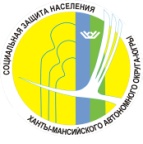 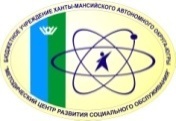 ХАНТЫ-МАНСИЙСКОГО АВТОНОМНОГО ОКРУГА – ЮГРЫБЮДЖЕТНОЕ УЧРЕЖДЕНИЕХАНТЫ-МАНСИЙСКОГО АВТОНОМНОГО ОКРУГА – ЮГРЫ«МЕТОДИЧЕСКИЙ ЦЕНТР РАЗВИТИЯ СОЦИАЛЬНОГО ОБСЛУЖИВАНИЯ»ПРЕДУПРЕЖДЕНИЕ ЖЕСТОКОГО ОБРАЩЕНИЯ С ДЕТЬМИ В СЕМЬЕМетодические рекомендацииПод общей редакциейАлександры Владимировны Бодак,Ирины Алексеевны МедведевойАвторы-составители:Раимбакиева Лариса Хакимовна,Разнадежина Нина Анатольевна,Батынова Гульсылу Хатиповна,Василькина Екатерина МихайловнаОтветственный редактор Р.Н. ШеховаТехнический редактор, оформление Ю.Б. Васильева Формат 60х9/16. Бумага ВХИ. Гарнитура «Times New Roman».Печать цифровая.Тираж 50. Зак. № 175 .Издательство бюджетного учреждения Ханты-Мансийского автономного округа – Югры«Методический центр развития социального обслуживания»628418 Тюменская обл., ХМАО – Югра, г. Сургут,ул. Лермонтова, 3/1т./ф.: 8(3462) 52-11-94ВВЕДЕНИЕ………………………………………………………………ВВЕДЕНИЕ………………………………………………………………ВВЕДЕНИЕ………………………………………………………………ВВЕДЕНИЕ………………………………………………………………4ГЛАВА I.ГЛАВА I.ГЛАВА I.ЖЕСТОКОЕ ОБРАЩЕНИЕ С РЕБЕНКОМ: ВИДЫ, ФОРМЫ, ПРИЧИНЫ И ПОСЛЕДСТВИЯ…………...51.1.Сущность понятия «жестокое обращение с детьми»……………Сущность понятия «жестокое обращение с детьми»……………Сущность понятия «жестокое обращение с детьми»……………51.2.Виды и формы жестокого обращения с детьми и их последствия………………………………………………………....Виды и формы жестокого обращения с детьми и их последствия………………………………………………………....Виды и формы жестокого обращения с детьми и их последствия………………………………………………………....71.3.Факторы, способствующие жестокому обращению с ребенком...Факторы, способствующие жестокому обращению с ребенком...Факторы, способствующие жестокому обращению с ребенком...22ГЛАВА II.ГЛАВА II.СИСТЕМА МЕР ПО ПРЕДУПРЕЖДЕНИЮ ЖЕСТОКОГО ОБРАЩЕНИЯ С ДЕТЬМИ…………...СИСТЕМА МЕР ПО ПРЕДУПРЕЖДЕНИЮ ЖЕСТОКОГО ОБРАЩЕНИЯ С ДЕТЬМИ…………...25СПИСОК ЛИТЕРАТУРЫ……………………………………………...СПИСОК ЛИТЕРАТУРЫ……………………………………………...СПИСОК ЛИТЕРАТУРЫ……………………………………………...СПИСОК ЛИТЕРАТУРЫ……………………………………………...38ПРИЛОЖЕНИЯ…………………………………………………………ПРИЛОЖЕНИЯ…………………………………………………………ПРИЛОЖЕНИЯ…………………………………………………………ПРИЛОЖЕНИЯ…………………………………………………………40Контактные формы сексуального насилияНеконтактные формы сексуального насилияполовой акт;телесный контакт с половыми органами ребенка;введение различных предметов во влагалище или анус ребенка;мастурбациядемонстрация обнаженных гениталий, груди, ягодиц ребенку;демонстрация эротических и порнографических материалов ребенку;совершение полового акта в присутствии ребенка;подглядывание за ребенком во время совершения им интимных процедур;принуждение ребенка к раздеванию в присутствии других лиц;игры сексуального характера;изготовление порнографических изображений ребенка;подавление нормальных сексуальных интересов ребенка или стимулирование детской сексуальности в ущерб другим аспектам развития ребенка;разговоры о сексуальности, не соответствующие возрасту ребенкаВозраст ребенкаПоведенческие признакиДошкольники сексуализированное поведение, сексуально окрашенные игры;открытая мастурбация, введение посторонних предметов в половые органы;нарушения сна и аппетита;отказ общаться или оставаться наедине с определенным взрослым;регресс в психическом развитии;немотивированная агрессияМладшие школьникисексуализированное поведение, сексуально окрашенные игры со сверстниками или прямое вовлечение их в действия сексуального характера;немотивированная тревога или сниженное настроение;снижение успеваемости;отказ или нежелание возвращаться домой из школы;рисунки откровенно сексуального содержанияПодросткиранее начало половой жизни со сверстниками или лицами старшего возраста;сексуальное насилие в отношении сверстников или детей младшего возраста;использование одежды, полностью закрывающей тело, отказ посещать уроки физкультуры, бассейн, пляж или другие места, где необходимо снимать верхнюю одежду;злоупотребление психоактивными веществами, занятие проституцией№ п/пВопросы анкетыВарианты ответовИтоги1.Как часто ты проводишь свободное время со своими родителямиКаждый день1 раз в неделю1 раз в месяцДругое:- редко- как придется- когда есть время- в выходные2.Кому из членов семьи ты мог бы доверить свои секретыМамеПапеБратуСестреБабушкеДедушкеНикомуКому-то другому:- подруге (другу)- двоюродной сестре- тете- опекунам- домашнему животному (кошке)3.За что наказывают тебя твои родители?За плохие отметки в школеЗа пропуски занятийЗа то, что не прибрал(а) в квартиреЗа то, что не вовремя вернулся(ась) вечером с прогулкиЗа плохое поведениеДругое:- «за вранье»4.Какой вид наказания чаще всего используют твои родители?Ругают за поступокБьютЛишают карманных денегНе разрешают общаться с друзьями (подвергают домашнему аресту)Запрещают смотреть телевизор, играть на компьютереСтавят в уголНикогда не наказываютДругое5.Согласен ли ты с методами наказания своих родителей?ДаЧасто согласенРедко согласенНет6.Будешь ли ты наказывать своих детей, когда станешь взрослым?ДаНет    За что?За что?- за плохое поведение- за плохие отметки- за вредные привычкиДругое7.По твоему мнению насилие-этоУнижение одного человека другимПричинение физического вреда другому человекуПодчинение себе другого человекаДругое8Как ты относишься к насилиюОсуждаю насилиеСкорее осуждаю, чем нетОтношусь нейтральноДопускаю, что в некоторых случаях оно возможноРешительно отстаиваю права детей, мужчин, пожилых людей9.Как ты думаешь, какие виды насилия встречаются в современной семье?Физическое насилиеПсихологическое насилиеСексуальное насилиеЭкономическое насилие10Кто из членов семьи чаще всего, по твоему мнению, подвергается насилию?Младшие братья и сестрыСтаршие братья и сестрыМамаПапаДедушка, бабушкаДомашние животные11.Ты считаешь наказание детей в семье – это насилие?ДаСкорее да, чем нетНетСкорее нет, чем да12.Какое наказание ты расцениваешь как насилие над ребенкомОскорбление словамиФизическое воздействиеЛишение удовольствияЗапрет на деятельность, приносящую удовлетворение Другое:- сексуальное домогательство13.Что, по твоему мнению, может быть причиной насилия в семье?Жизненные проблемыНеурядицы на работеДемонстрация насилия печатных и телевизионных СМИСклонность личности к насилиюНеуравновешенность эмоциональной сферы (эмоциональные срывы)Ситуация безысходности и отчаянияАлкоголизм родителейДругое14.Считаешь ли ты себя жертвой насилия?ДаСкорее да, чем нетНетСкорее нет, чем да15Какому виду насилия ты подвергался?Физическое насилиеПсихологическое насилиеЭкономическое насилиеСексуальное насилие16.Что, по твоему мнению, нужно сделать, чтобы избежать насилия?Не знаю17.Ощущаешь ли ты себя защищенным и любимым в своей семье?ДаНетНе всегда18.В какие учреждения можно обратиться, если человек стал жертвой семейного насилия?МилицияСоциальные службыЦентр помощи семье и детямСудТелефон доверияМедицинские учреждения19.Какие правовые документы по защите семьи от насилия существуют в нашем законодательстве?КонституцияСемейный кодексУголовный кодексГражданский кодексДекларация прав человекаКонвенция о правах ребенка20.Нужны ли психологические тренинги и беседы по проблеме домашнего насилия. Если да, то для кого именно?Для жертв насилияДля членов семьи, выступающих в качестве насильниковДля тех и для другихДля людей, еще не столкнувшихся с этой проблемойХарактер нарушений поведенияПроявления  нарушений  поведенияАгрессивностьребенок ломает игрушки или постройки, ссорится со сверстникамиНегативизмделает все наоборот, отказывается даже от интересной игры; часто произносит слова  «не хочу» или «не буду»Демонстративностьотвлекается на занятиях, утрирует движения взрослых и сверстников, стремится обратить на себя внимание в ущерб организации занятий; делая все наоборот, наблюдает за реакцией окружающихЭмоциональная отгороженностьс трудом включается в коллективную игру; избегает прямых взглядов в лицо собеседника; стремится уединиться«Псевдоглухота»не выполняет просьбу, хотя слышит и понимает содержание требованияВспыльчивостьбросает игрушки, может нагрубить взрослым, обидеть сверстниковОбидчивость(эмоциональная неустойчивость)болезненно реагирует на замечания окружающих; обижается при проигрыше в игре; чаще наблюдается недовольное выражение лицаКонфликтностьсам провоцирует конфликт; не учитывает желаний и интересов сверстников в совместной деятельностиНерешительностьотказывается от ведущих ролей в играх; избегает ситуации устного опроса на занятии; не отвечает, хотя знает ответ«Дурашливость»реагирует смехом на замечания взрослых; дурачится; передразнивает; похвала или порицание не оказывают значительного изменения на поведение ребенкаСтрахистрах пылесоса; страх собаки; страх новых людей в новой ситуации; страх остаться одному; страх темноты и других природных явлений (гроза, порывы ветра и др.)Тревогаблуждающий, отстраненный взгляд; ребенок не может объяснить причины избегающего поведения;неожиданно вздрагивает, проявляет немотивированную боязливость, осторожностьСкованностьдвигательно скован, неловок в новой ситуацииЗаторможенностьне знает чем заняться, бездеятельно смотрит по сторонам;говорит слишком тихо; темп действий замедлен, при выполнении заданий по сигналу запаздывает Эгоцентричность считает что все игрушки, все конфеты для него; стремится навязать свою игру детямИзбегание умственныхусилийне смотрит мультфильмы; быстро устает от доступного по возрасту умственного заданияДефицит вниманиясмотрит по сторонам на занятии; приходится повторять задание по несколько раз; переспрашивает условия выполнения заданияДвигательнаярасторможенностъ(гиперактивность)поспешно планирует собственные действия; может встать на первой половине занятия, когда другие дети еще сидят; темп действий убыстрен, количество действий избыточно (много лишних движений и пр.); быстро возбуждается и медленно успокаиваемся от шумной игры, действует раньше установленного сигналаРечеваярасторможенностьговорит слишком громко, темп речи убыстрен; переговаривается на занятии, несмотря на замечания взрослогоНепонимание сложныхсловесных инструкцийпутает или пропускает последовательность действий по словесной инструкции взрослогоНепонимание простыхсловесных инструкцийориентируется на наглядный образец поведения или действий взрослого, а не на объяснение заданияСниженнаяработоспособность(умственная)быстро устает от задания, требующего умственной активностиПониженнаяработоспособность(физическая)быстро устает на прогулке; устает от физической нагрузки;наблюдается снижение работоспособности в начале занятия